ВЫБОРЫ ДЕПУТАТОВ В ЕДИНЫЙ ДЕНЬ ГОЛОСОВАНИЯ25 февраля 2024 г.КАНДИДАТЫ В ДЕПУТАТЫ ДУБРОВЕНСКОГО РАЙОННОГО СОВЕТА ДЕПУТАТОВпо Первомайскому избирательному округу № 12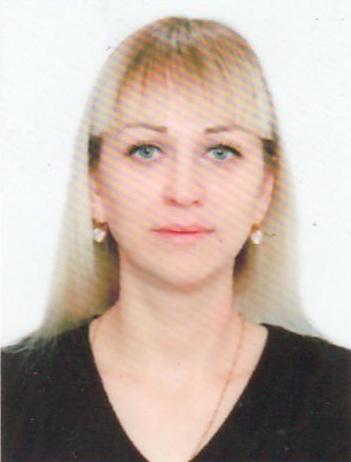 НЕСТЕРЕНКО ОЛЬГА ВИКТОРОВНАРодилась 3 августа 1985 года. Образование высшее, окончила в 2015 году негосударственное образовательное частное учреждение высшего профессионального образования «Московский новый юридический институт» по специальности «экономика».Работает техником–лаборантом открытого акционерного общества «Дубровенский льнозавод». Проживает в городе Дубровно. Член Белорусской партии «Белая Русь».Уважаемые избиратели!В случае Вашего доверия приоритетными направлениями в моей деятельности станут:производство конкурентоспособной продукции;повышение уровня и качества жизни населения, социальная поддержка нуждающихся;оказание реальной помощи в решении социально-бытовых проблем избирателей.